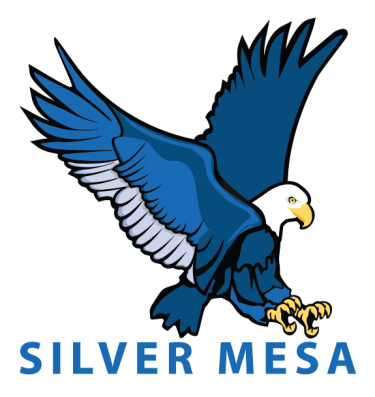 2022-23 School Year School Community Council (SCC)Meeting #1Oct 5, 2022Agenda items:Welcome and intro of new membersVote on Chair and Vice Chair2022-23 SCC Meeting ScheduleLand Trust/TSSP review, school focusAcademic dataDigital CitizenshipSchool happeningsStaffing  Growth Mindset PTA Events Facility Issues  SCC MembersRolePresentScott PoulsenChairWesley NovackVice ChairNanette HosenfeldParentJeremy HodgsonParentGinger BroadbentParentDoug OviattParentMegan PalesParentJulie FieldingPrincipal